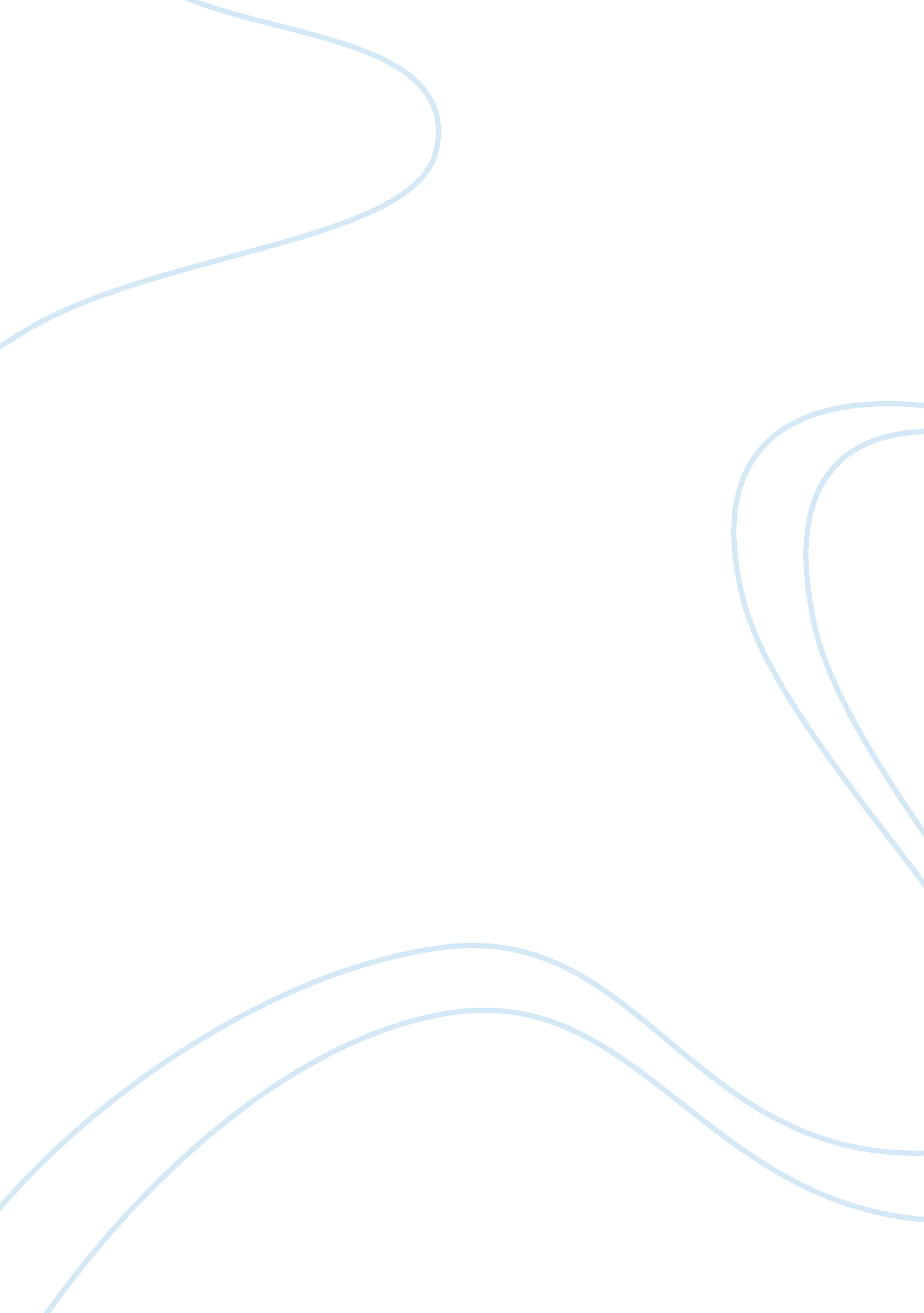 Humility is attractive quality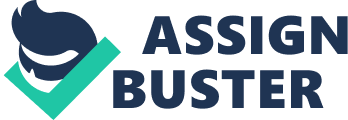 Humility is a very attractive quality. It means staying confident and poised while putting away arrogance and boastfulness as we achieve our goals. When the humble person accomplishes bigger career opportunities and more wealth, they can still maintain a modest attitude and not see themselves as superior to others. The humble person is not:??? Arrogant??? Egotistical??? Self-absorbed??? Conceited??? Acting Superior??? AggressiveA humble character is a vital component for achieving success in all areas of life. It is an unspoken inner strength that doesn??™t require the need for praise. It should not be mistaken for shyness or introversion. The humble person appears cool and confident as they work to achieve, never boastful but good-naturedly moving forward. Source(s): life coach//The meaning of the word; BESTOW; as per dictionary is essentially; “ to give”; especially; honor, right, or gift. So It means that success is always given to us; either as our honor, right, or gift; and it is given to us only when we have the qualities which makes the self; humble; We can get success; after our work is done; only if we ensure that; prior to doing our work; we use the qualities which makes the self ; humble; for helping us to do our work. To help us do our work; and thereafter achieve success; we should ensure that we not only have the qualities which makes the self ; humble; but also use such qualities only; for helping us do our work. . These qualities; in essence are those; which have the abilities to allow us to ; 1) either be modest or of low opinion; especially in our own eyes and knowledge; and essentially about our own capacity, capability, and abilities; to do the work which we are required to do. 2) think of our selves; either as of low rank or of less importance. Success can be achieved by us only if someone feels that we are deserving and thereby only; gives it to us either as honor, right, or gift. People could give success to us in the above forms; only if they come to feel and know that we correctly chose the actions of 1) modesty and decency, instead of those of boasting and show offs; and of 2) low positions and discipline; for helping us do and complete our work We can get success only if we work for benefiting the people who are in lower positions than us and only if do our work in a disciplined manner, with modesty and decency.. Finally; the following needs to be understood clearly. We get opportunities in the form of honour, right and gifts; We get them only if we are successful; earlier; We are successful, earlier; only if we have earlier been humble; i. e perfect and excellent in the use of the qualities of 1) modesty and 2) low ranking; and by doing so; have earned and gained; honor, right and gift; as new opportunities; Introduction I start this essay from the Golden Rule “ Do unto others as you would have others do unto you”. In order to relate to people according to this rule, one of the most important needs is that of “ humility”. Humility is a high virtue of human beings. Unfortunately this affirmation is not accepted by everybody. Somehow this virtue is ignored, or it was not paid much attention to it. In this essay I want to show two things: like I said in the beginning, that humility is really a high virtue of human been, and the second, that the church understanding of humility is not always the biblical understanding of humility. Church view is all the time influenced on the one hand by the world understanding of humility, and on the other hand by biblical view about it, so somehow the church is between the world view and the Bible view about this virtue. Due to the fact that the worldly influence is sometimes stronger than that of the Bible, there is misunderstanding among Christians concerning humility. In order to clarify this I have structured my essay in three parts: (1) World understanding of humility(2) Misunderstanding of humility among Christians(3) Biblical view of humility. 1. World understanding of humility. A contemporary definition of humility is: lowliness and submissiveness, meekness, and humbelness. 1 If we go to its etymological roots we find that humility comes from ??? latin humilis, ??? lowly??™, and humus, ??? earth??™???. 2In the contemporary world, humility is seen unfortunately as a weakness, and not as a virtue. Why humility is seen like this It is because the world in which we are living is a world of competition. Everybody is in competition for the best place. In every domain is a competition. For example in politic, they are in competition for who to lead the country, in economy for who to have the most develop business, even in culture & arts is a competition for who to be the best artist and so on. So in this search for… 